FICHA DE INSCRIPCION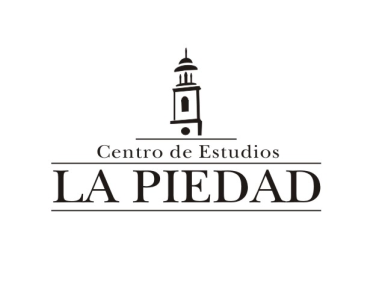 “Fundamentos de la Seguridad de la Información”1. NOMBRE Y APELLIDO.....................................................................................     TIPO Y Nº DE DOCUMENTO........................................................................... 2. ULTIMO NIVEL DE EDUCACION ALCANZADO..............................................3. CARGO.........................................................	NIVEL	..........................................4. ORGANISMO....................................................................................................5. TELEFONO...................................................INTERNO:...................................       E-MAIL..............................................................................................................6. DIAS Y HORARIO..............................................................7. AFILIADO A.P.O.C. 	SI		NO 	Nota: se considera inscripta aquella persona que haya remitido la presente ficha por fax al 4373-2916 / 2993 o mail lapiedad@apoc.org.ar